                    ZAMAWIAJĄCY                                                                                                            DOSTAWCAProszę o podanie adresu e-mail, w celu przesyłania faktur w formie elektronicznej …………………………………………………………………………………..…………………DRUK ZAMÓWIENIA NA AKCESORIA KOMPUTEROWEOferta aktualna na zamówienia złożone w okresie od 08.04.2024r.do odwołaniaDo powyższych cen należy doliczyć podatek VAT 23 %Warunki realizacji:Termin realizacji: do uzgodnienia.					………………………Płatność: Przelew 21 dni.						Podpis zamawiającego Data zamówienia ………………………Zakład Usługowo Produkcyjny Lasów Państwowych91-073 Łódź, ul. Legionów 113tel.  42-632 23 62e-mail: zup@lodz.lasy.gov.plNazwaCena sprzedaży netto zł dla LPIlość zamówionaKlawiatura i mysz bezprzewodowa  https://www.dell.com/pl-pl/shop/bezprzewodowa-profesjonalna-mysz-i-klawiatura-dell-km5221w-us-international-qwerty/apd/580-ajrp/akcesoria-do-komputer%C3%B3w-pc1. KLAWIATURA- jeden wspólny odbiornik dla klawiatury i myszy- podłączenie do komputera poprzez złącze USB 2.0 lub USB 3.0- odbiornik o małych gabarytach typu Nano- klawiatura Qwerty sześćiorzędowa - ze współdzielonymi klawiszami głośności, - z wydzieloną częścią numeryczną, z wydzielonymi klawiszami kursora- z dodatkowymi klawiszami funkcyjnymi- z mechanicznym wyłącznikiem zasilania- odporna na zachlapania, ciemna kolorystyka z białymi symbolami- zasilanie bateryjne, baterie w komplecie- czas pracy na jednym zestawie baterii ok. 15 miesięcy2. MYSZ- mysz matrycy dwuprzyciskowa z rolka przewijającą- optyczny czujnik przesunięcia, mechaniczny wyłącznik zasilania- zasilanie bateryjne, baterie w komplecie- czas pracy na jednym zestawie baterii ok. 12 miesięcy    Dostawa, serwis gwarancyjny i pogwarancyjny firma SCANTER211,20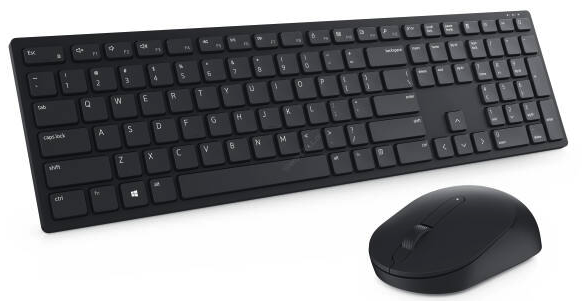 Klawiatura i mysz bezprzewodowa  https://www.dell.com/pl-pl/shop/bezprzewodowa-profesjonalna-mysz-i-klawiatura-dell-km5221w-us-international-qwerty/apd/580-ajrp/akcesoria-do-komputer%C3%B3w-pc1. KLAWIATURA- jeden wspólny odbiornik dla klawiatury i myszy- podłączenie do komputera poprzez złącze USB 2.0 lub USB 3.0- odbiornik o małych gabarytach typu Nano- klawiatura Qwerty sześćiorzędowa - ze współdzielonymi klawiszami głośności, - z wydzieloną częścią numeryczną, z wydzielonymi klawiszami kursora- z dodatkowymi klawiszami funkcyjnymi- z mechanicznym wyłącznikiem zasilania- odporna na zachlapania, ciemna kolorystyka z białymi symbolami- zasilanie bateryjne, baterie w komplecie- czas pracy na jednym zestawie baterii ok. 15 miesięcy2. MYSZ- mysz matrycy dwuprzyciskowa z rolka przewijającą- optyczny czujnik przesunięcia, mechaniczny wyłącznik zasilania- zasilanie bateryjne, baterie w komplecie- czas pracy na jednym zestawie baterii ok. 12 miesięcy    Dostawa, serwis gwarancyjny i pogwarancyjny firma SCANTER211,20……..…….. sztukKlawiatura i mysz bezprzewodowa  https://www.dell.com/pl-pl/shop/bezprzewodowa-klawiatura-i-mysz-dell-premier-do-wielu-urz%C4%85dze%C5%84-km7321w-us-int-l-qwerty/apd/580-ajqj/akcesoria-do-komputer%C3%B3w-pc1. KLAWIATURA- jeden wspólny odbiornik dla klawiatury i myszy- podłączenie do komputera poprzez złącze USB 2.0 lub USB 3.0- odbiornik o małych gabarytach typu Nano- szyfrowanie połączenia między klawiaturą a myszą- klawiatura Qwerty sześćiorzędoa - ze współdzielonymi klawiszami głośności, - z wydzieloną częścią numeryczną, z wydzielonymi klawiszami kursora- z dodatkowymi klawiszami funkcyjnymi- z mechanicznym wyłącznikiem zasilania- odporna na zachlapania, ciemna kolorystyka z białymi symbolami- zasilanie bateryjne, baterie w komplecie- czas pracy na jednym zestawie baterii ok. 24 miesiące2. MYSZ- trzyprzyciskowa z rolką przewijającą- optyczny czujnik przesunięcia, mechaniczny wyłącznik zasilania- zasilanie bateryjne, baterie w komplecie- czas pracy na jednym zestawie baterii ok. 15 miesięcy    Dostawa, serwis gwarancyjny i pogwarancyjny firma SCANTER401,50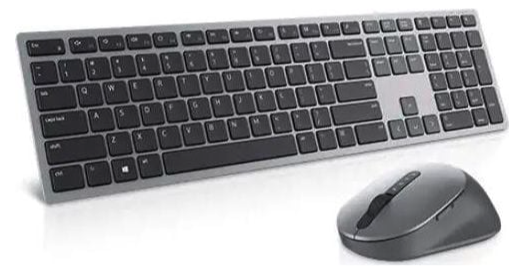 Klawiatura i mysz bezprzewodowa  https://www.dell.com/pl-pl/shop/bezprzewodowa-klawiatura-i-mysz-dell-premier-do-wielu-urz%C4%85dze%C5%84-km7321w-us-int-l-qwerty/apd/580-ajqj/akcesoria-do-komputer%C3%B3w-pc1. KLAWIATURA- jeden wspólny odbiornik dla klawiatury i myszy- podłączenie do komputera poprzez złącze USB 2.0 lub USB 3.0- odbiornik o małych gabarytach typu Nano- szyfrowanie połączenia między klawiaturą a myszą- klawiatura Qwerty sześćiorzędoa - ze współdzielonymi klawiszami głośności, - z wydzieloną częścią numeryczną, z wydzielonymi klawiszami kursora- z dodatkowymi klawiszami funkcyjnymi- z mechanicznym wyłącznikiem zasilania- odporna na zachlapania, ciemna kolorystyka z białymi symbolami- zasilanie bateryjne, baterie w komplecie- czas pracy na jednym zestawie baterii ok. 24 miesiące2. MYSZ- trzyprzyciskowa z rolką przewijającą- optyczny czujnik przesunięcia, mechaniczny wyłącznik zasilania- zasilanie bateryjne, baterie w komplecie- czas pracy na jednym zestawie baterii ok. 15 miesięcy    Dostawa, serwis gwarancyjny i pogwarancyjny firma SCANTER401,50……………… sztuk